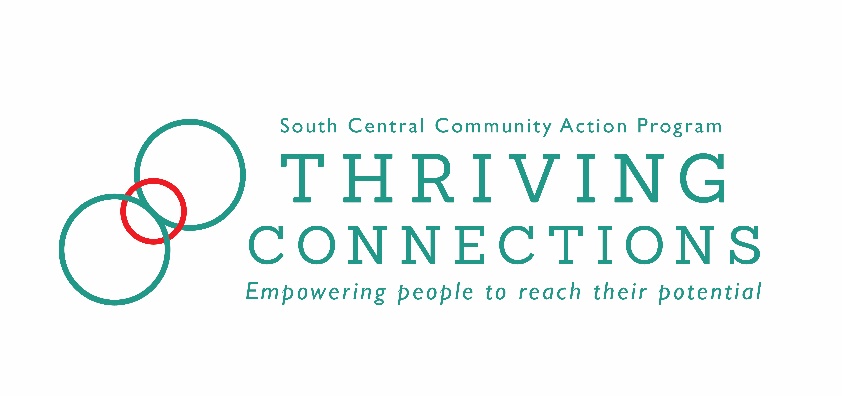 ALLY APPLICATIONThank you for your interest!Our hope is that this initiative will help bring community support and resources to people who are on their journey to get out of poverty.  As an Ally, you will befriend someone who is highly motivated to increase their resources and wants to find and maintain full time employment.Allies help in the areas of budgeting, educational training, friendship, and other supports for a person as they move out of poverty.A Thriving Connections Ally can be anyone with a stable level of resources who genuinely wants to help and believes everyone has the right to sufficient money, relationships and meaning in their lives to thrive.For more information contact: Katie HopkinsThriving Connections Manager812-339-3447 ext. 521Cell 812.340.6039khopkins@insccap.org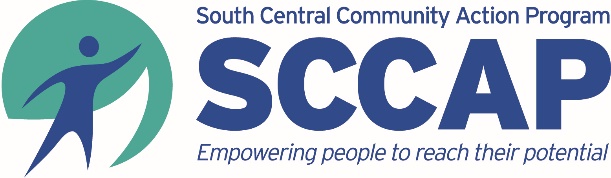 Jozlynn Graves Thriving Connections Community Support Coordinator812-339-3447 ext. 521jmills@insccap.orgThriving Connections Initiative is part of the South Central Community Action Program www.insccap.orgAll SCCAP services are provided without regard to race, age, color, religion, sex, disability, national origin, ancestry, or status as a veteran.SCCAP Thriving ConnectionsAlly Job DescriptionsThe Ship Ally has the following primary goals:Build an intentional friendship that is friendly, safe, and supportive with a family in poverty (TC Captain family) and join them in their quest to increase their resources. Examine your own hidden rules and how they affect your relationships with people from different economic backgrounds and life experiences. Use the experience of friendship with a family in poverty to advocate within the larger community for changes in the systems barriers that keep poverty in place The Ship Ally commitment:Complete poverty training and Ally trainings as offeredSpend approximately 10 – 15 hours participating in Thriving Connections activities each month Commit to be a Thriving Connections Ally for 18 months or longer if the volunteer chooses to stayAttend weekly community meetings regularly (at least once a month)Meet monthly with your crew to build relationships, share information, brainstorm action steps, and document your progressOffer additional support throughout the month, as needed, and check in weekly to make sure things are ok. Periodically provide documentation about your progress to help us evaluate the Thriving Connections model Be open to the support and new experiences offered by the Thriving Connections community for your own personal growth.The Community Ally has the following primary goals: Build an intentional friendship that is friendly, safe, and supportive with all families within TC and support their goals and action steps. Be intentional during weekly meetings about helping all community members make connections. Examine your own hidden rules and how they affect your relationships with people from different economic backgrounds. Use the experience of friendship with a family in poverty to advocate within the community for changes in the systems barriers that keep poverty in place The Community Ally commitment:Complete poverty training and Ally trainings as offeredSpend approximately 2-10 hours participating in Thriving Connections activities each month Commit to be a Thriving Connections Ally for an amount of time that you chooseAttend weekly community meetings regularly (at least once a month)Periodically provide documentation about your participation to help us evaluate the Thriving Connections model Be open to the support and new experiences offered by the Thriving Connections community for your own personal growth.All Allies receive the following supports: Poverty training and Ally Training sessionsWeekly community meetings in which youth programming and, occasionally, meals, are provided Collaboration with the others in the community; you are not left in isolation On-going support from Thriving Connections Coach and Guiding CoalitionSCCAP Thriving ConnectionsAlly ApplicationName___________________________________ Today’s Date___________Address_ _____________ City_ _________________ State__________Zip _______ Home Phone _________________ Cell Phone ________________ E-mail _______________________________________________________What is the best way to contact you? __ _________________________________________How did you hear about Thriving Connections? ____________________________Date of Birth: ____________________ Marital Status: Single / Married / Widowed / Divorced Current place of employment __ ___________________________________Job Title_______________________________ _ Years in Position ______ ____ Previous Work Experience ______________________________ Highest grade completed (circle) 1-6   7-8   9   10   11   12   Other___________Do you have a vehicle?  _____ Yes     _____ NoIf yes, would you be willing to provide transportation for your TC Captain to events or meetings you attend together?     _____ Yes     _____ NoWhy are you interested in participating in Thriving Connections? While you will be offering support in many areas, Allies are asked to choose a focus area; that is, an area in which they feel they have some strengths to assist a family.  Please rank your interests by placing a 1, 2, and 3.	_____ Education (with TC Captains and/or their children)	______ Sustainable Employment (Increasing Income/Decreasing expenses)	______ Personal Growth (Socialization and Community Building) Would you have any reservation or difficulty being matched with a program participant that is, or has:chemical dependency issues				_____ yes     _____ nomental health issues					_____ yes     _____ nohas been in jail or prison				_____ yes     ____ noa person of another race or ethnicity		_____ yes     _____ noa person of another sexual orientation		_____ yes     _____ noa person with domestic abuse issues		_____ yes     _____ noa person of the opposite gender			_____ yes     _____ noNote: TC Captains must be in recovery from dependencies, or under treatment for mental illness, and must have achieved stability in those areas.If you answered “yes” to any of the items in the previous question, please explain: N/AWhat, in your opinion, are the three most common causes of poverty? Please explain:All participants in Thriving Connections are required to do a background check. Background check results will only exclude those with crimes against children.  I am willing to undergo a background check.						Please initial  ____After initial training & orientation, Thriving Connections Allies commit to 6-12 hours a month for 18 months.I am willing to attend a 2.5 hour orientation and initial training. 	                           Please Initial __I am willing to attend a monthly Ally support group meeting. 			Please Initial ___I am willing to participate in one TC community meeting per month.  	             Please Initial ___TC  community meetings are weekly on Thursday evenings and if in person include dinner.I am willing to meet with my ship at least one time per month.			Please Initial ___Please note:  By completing this application you are neither committed to nor ensured participation in SCCAP Thriving Connections.  Regardless, we appreciate your interest and the time you took to complete the Ally Questionnaire.  Signature: ______________________________________South Central Community Action Program, Inc.Volunteer RegistrationName _ __________________________________ Birth Date ________________Address __________________________City:_____________Zip:______________Phone Number ________________________Email:____ _______________Volunteer Position (circle all that apply):	Youth Community Volunteer	 	 Meal Volunteer	Transportation Volunteer           	Thriving Connections Ally	Community Ally			Guiding CoalitionI would like to volunteer (circle one):	Weekly		Bi-Weekly		Monthly   		When NeededI am available (circle one):	Evenings and Weekends		Weekdays (list day/times): ____________________ Health concerns/allergies _____________________ __________ _____________________________________________________________________________________Primary Physician _ __________ Phone number _______________Family members who might attend Thriving Connections functions with you: Name ________________________________________________________ Birth Date _______________Health concerns/allergies ________________________________________________________________ _____________________________________________________________________________________Primary Physician ____________________________________ Phone number _____________________Name ________________________________________________________ Birth Date _______________Health concerns/allergies ________________________________________________________________ _____________________________________________________________________________________Primary Physician ____________________________________ Phone number _____________________Emergency Contact Information:Name____________________   Relationship _________________________Phone ______________________________   Cell Phone __ _____________________Name___________________________   Relationship _________________________Phone _________________________________   Cell Phone ___________________Name___________________________________________   Relationship _________________________Phone __________________________________________   Cell Phone ___________________________South Central Community Action Program, Inc.Criminal Record DeclarationSouth Central Community Action Program (SCCAP) and Thriving Connections require a background check of all participants in order to identify and limit potential danger to all participants, especially children.  SCCAP will assess the relevancy of any arrests, pending criminal charges or convictions on an individual basis.  SCCAP reserves the right to require additional information as necessary to assess the relevancy of any and all information you provide below.PLEASE NOTE - You need not list the following:Any traffic fines of $200.00 or lessAny offense, other than offense related to child abuse and/or child sexual abuse or violent felonies, committed before your 18th birthday which was finally adjudicated in a juvenile court or under a youth offender lawAny convictions the record of which has been expunged under federal or state law	Any conviction set aside under the Federal Youth Corrections Act or similar state law.Please list all pending and prior criminal arrests and charges related to child sexual abuse and their disposition.  Include dates and jurisdiction.  If none, state NONE.  Use additional sheets if necessary._____________________________________________________________________________________________________________________________________________________________________Please list all convictions related to other child abuse and neglect.  Include date and jurisdiction.  If none, state NONE.  Use additional sheets if necessary._____________________________________________________________________________________________________________________________________________________________________Please list all convictions of violent felonies.  Include date and jurisdiction.  If none, state NONE.  Use additional sheets if necessary._____________________________________________________________________________________________________________________________________________________________________I understand that providing false or misleading information could result in my not being considered for SCCAP Thriving Connections.  I declare, under penalties of perjury, that the above is true and correct to the best of my knowledge.Applicant Printed Name __________________________________________________Applicant Signature ________________________________ Date _______________ South Central Community Action Program, Inc.Consent for Release of Information for Criminal History & Child Protective Services State Central Registry ChecksFull Name: _______________________________________________________________________		First				Middle			Last			PreviousAddress:  ______________________________________________ __________________________		Street				City			State		Zip	CountyDate of birth: ________ Race/Ethnicity _______	Social Security #: ________________Previous Address(es) for past 10 years: years List names of dependent, independent & deceased child(ren): _ _______________________________
Applicant expressly agrees to waive any privileges of confidentiality to permit any and all information to be released to South Central Community Action Program, Inc. (SCCAP) and Child Protective Services.  Applicant expressly agrees and understands that any or all information obtained through this signed consent form may be used at the discretion of SCCAP and Child Protective Services in determining the applicant’s suitability for working with children as a Legally Licensed Exempt Provider.Applicant Signature: __ _____________________ Date: ____________Witness: ___________________________ Date: _ _________For Administrative Use Only:Type of check: 	___________Criminal History		     	 ___________ Child Protective Services		___________ Legally Licensed Exempt Provider 	___________ Circles® InitiativePlease Check the Appropriate Findings Below:________: Our Agency has no information/record(s) concerning the above named individual.________: Our Agency has the following information/record(s) concerning the above named individual: (Submit documentation or summarize areas you believe should be considered in evaluating the suitability of this individual working for a youth service agency.) Please use the back of the form or contact: ____________________________________________Signature: _____________________________________________________________________Date: ____________________Agency: _______________________________________________________________________________________________SCCAP THRIVING CONNECTIONSPhoto and Media ReleaseI hereby grant the South Central Community Action Program, Inc. / Thriving Connections permission to use my likeness in a photograph, video, or other digital reproduction in any and all of its publications, including website entries, without payment or any other consideration. I understand and agree that these materials will be the property of the above organizations.I hereby irrevocably authorize the South Central Community Action Program, Inc. / Thriving Connections to edit, alter, copy, exhibit or distribute this photo for the purposes of publicizing the above organizations’ programs or for any other lawful purpose. In addition, I waive the right to inspect or approve the finished product, including written or electronic copy, wherein my likeness appears. Additionally, I waive any right to royalties or other compensation arising or related to the use of the photograph. I hereby hold harmless and release and forever discharge the South Central Community Action Program, Inc. / Thriving Connections from all claims, demands, and causes of action which I, my heirs, representatives, executors, administrators, or any other persons acting on my behalf or on behalf of my estate have or may have by reason of this authorization. I am 18 years of age and am competent to contact in my own name. I have read this release before signing below and I fully understand the contents, meaning, and impact of this release._____________________________________________________________________________________	PRINTED NAME	DATE______________________________________________________________________________________	SIGNATURE	DATEIf you have minor children or the person signing is under age 18, there must be consent by a parent or guardian, as follows: I hereby certify that I am the parent or guardian of  _____________________________________________________________________________________and do hereby give my consent without reservation to the foregoing on behalf of this person._____________________________________________________________________________________	PRINTED NAME	DATE_____________________________________________________________________________________	SIGNATURE	DATE